Science Teacher Closing date: 	09:00 – 17 June 2019Date posted:	3 June 2019				Salary: 		MPS/UPS (Outer London)Start date: 	1 September 2019 			Contract term:		PermanentContract type: 	Full Time 				Suitable for NQTs: 	Yes (available for July)	 “Staff are proud of the work they do. Building on the long-standing traditions of the school, staff support the development of ‘courteous, respectful and calm’ young men, reflecting the school’s well-established values.”[Ofsted Report – February 2017]We wish to appoint a colleague to contribute to the continuing success of the students and who has the desire to work in an outstanding science department in a Leading Edge school.We have a history of excellence and are a high-performing school. Our Progress 8 measure is significantly above that for boys nationally, and science is, and has been, consistently in the top 10% of schools for many years. At GCSE, students make excellent progress in all measures and all the sciences are extremely popular at A Level. Girls join our highly successful Sixth Form and many students further their studies at university.Across the school, students benefit from our insistence on: high standards and achievement, an exceptional range of extra-curricular activities and the focus on traditional values. The school is in a period of growth and four new science laboratories have recently opened.We are an over-subscribed and popular boys’ school with a mixed Sixth Form. We are situated in a tree-lined neighbourhood of Isleworth, a vibrant area of West London. We are close to Osterley Park, a short hop from central London by tube or rail, and have easy access to the M3, M4 and Heathrow Airport.Amongst other benefits, we offer:A full, bespoke induction programme On-going professional development with an individual CPD allowanceState of the art touchscreen classroom technology and a laptopThe opportunity to work with dynamic, innovative and supportive colleagues The opportunity to work with students that exhibit “outstanding” student behaviourThe opportunity to work with a range of leading external partnershipsA chef-led canteen serviceAccess to schemes such as: childcare vouchers; cycle to work and free flu jabs.Application detailsPlease click on ‘Quick Apply’ to submit your application. Further recruitment details are on our website www.isleworthsyon.org under ‘Staff Recruitment’. Early application is encouraged, as we will undertake selection processes on receipt of completed forms.We are committed to safeguarding and promoting the welfare of children and young people and expect all staff and volunteers to share this commitment. The successful applicant will be subject to an Enhanced DBS check, references and other pre and post-employment checks.More about Isleworth & Syon School Type: Mainstream School			Address: Ridgeway Road, Isleworth, Middlesex, TW7 5LJPhase: Secondary with Sixth Form		Telephone: +44 20 8568 5791Funding status: State – Academy		http://www.isleworthsyon.orgGender: Boys and mixed Sixth Form		email: school@islewothsyon.orgAge range: 11-18 years	Placement :	TES Package / DfE Teaching VacanciesBanner for web site :We have an exciting opportunity for a science teacher to join our nationally recognised department and to work in an inspiring environment.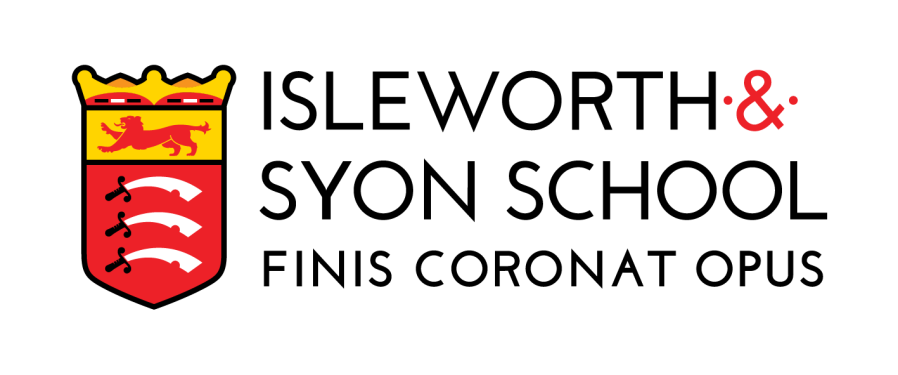 ADVERT